#50950 FACE SHIELD – INSTRUCTIONS FOR USEPEEL MASKING OFF BOTH SIDES OF CLEAR SHIELDATTACH MIDDLE LOCATOR HOLE ON CLEAR SHIELD TO MDDLE LOCATOR POINT ON FRONT OF HEADBANDPUSH FIRMLY OVER EACH LOCATOR POINT MOVING FROM CENTRE OUTWARDSUSING ADJUSTABLE ELASTIC, ADJUST HEADBAND TO FITADJUST FRONT OF HEADBAND FRAME UP OR DOWN FOR BEST FIT AND ENSURE CLEAR SHIELD COVERS MOUTH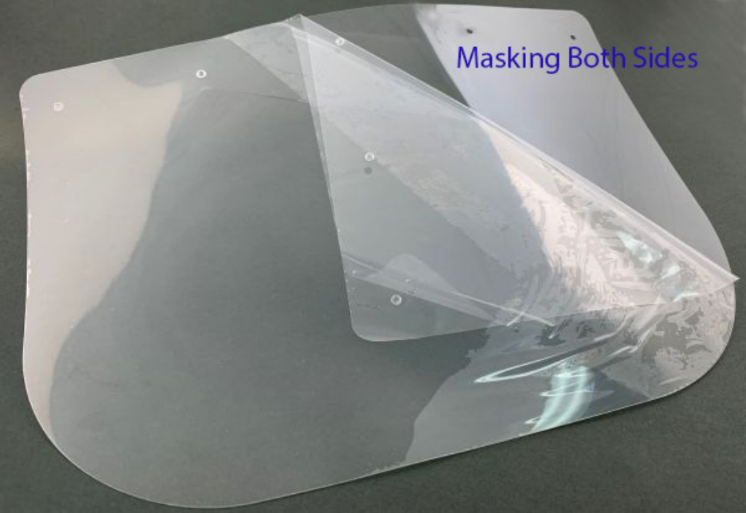 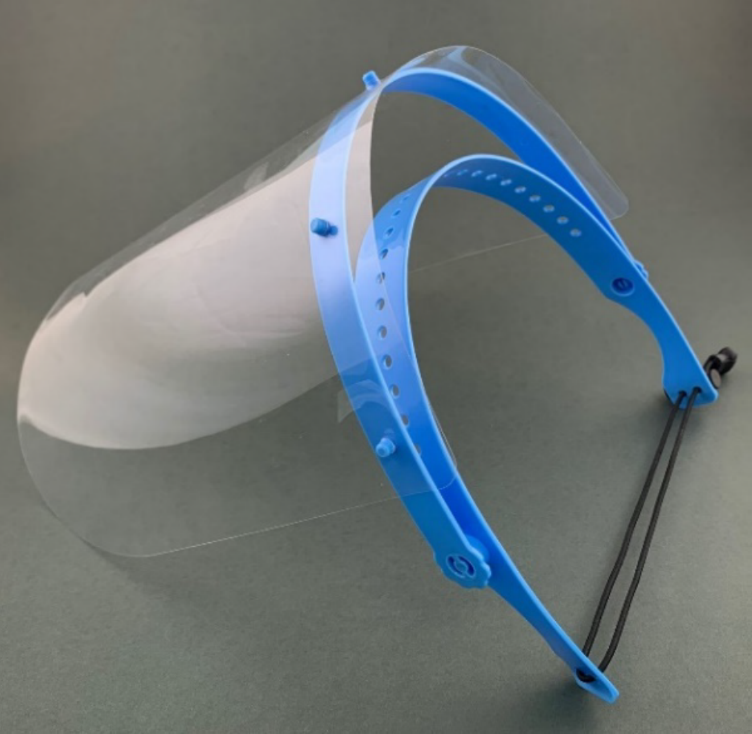 